Dato:

Barnehageleder: ______________________________________________Unntatt offentlighet, jfr. Offl. § 13, jf. Fvl. § 13Informasjon til foresatte om henvisning til pedagogisk-psykologisk tjeneste (PPT)PPT arbeider sammen med barnehagen for å bidra til at alle barn skal få et tilstrekkelig utbytte av det ordinære barnehagetilbudet, og at barn som har behov for individuell oppfølging får dette. Før en henvisning til PPT skal barnehagen ha iverksatt og evaluert flere tiltak for å tilrettelegge barnehagetilbudet på en best mulig måte. Som et ledd i å spisse barnehagetilbudet ytterligere for deres barn, ønsker barnehagen nå å henvise til PPT, og til det trenger de deres samtykke. Barnehagen har informert dere som foreldre om sin bekymring for utviklingen til deres barn. Årsakene til bekymring kan være at barnet:Har forsinket språkutvikling eller språkvanskerHar sosiale eller emosjonelle utfordringerIkke utvikler motoriske eller kognitive evner som forventetHvis barnet ditt har utfordringer som ikke kan avhjelpes innenfor det ordinære barnehagetilbudet, kan barnet ha rett til spesialpedagogisk hjelp. Spesialpedagogisk hjelp kan for eksempel være å gi barnet ekstra stimulering og støtte i aktiviteter, samt rådgivning til de som jobber i barnehagen. PPT skal involvere foreldrene gjennom hele arbeidet. Vi har en plikt til å rådføre oss med foreldrene når vi skal anbefale hvilket tilbud barnet skal få, og vi skal legge stor vekt på foreldrenes synspunkter. Du som er forelder, skal alltid få tilbud om foreldrerådgiving. Hjelpen skal være tilpasset behovet til ditt barn.Som en del av PPT sin vurdering om behov for spesialpedagogisk hjelp, kan det være hensiktsmessig med en utredning av barnets vansker og styrker. Utredning i regi av PPT er frivillig og foregår alltid etter avtale med foresatte. En utredning kan bestå av samtaler med foreldre, personalet i barnehagen og barnet, observasjoner i barnehagen og testing/kartlegging.  Vi som arbeider i PPT har erfaring med bruk av testing/kartlegging, og vi legger vekt på å skape en trygg og barnevennlig situasjon.PPT kan samarbeide tverrfaglig på lokalt nivå, for eksempel med helsestasjonen, barneverntjenesten eller flyktning- og inkluderingstjenesten, og på statlig nivå med for eksempel Statped, habiliteringstjenesten (Barne- og ungdomsklinikken) eller Barne- og ungdomspsykiatri (BUP).  PPT har taushetsplikt.Ytterligere informasjon om PPT finner du på kommunens hjemmesider. Du hører fra oss i løpet av en måned fra vi har mottatt henvisningen.  Med vennlig hilsen Rælingen PPTOpplysninger fra foresatte fylles ut av foresatte og legges ved henvisningen kun dersom de ønsker et slikt vedlegg.HENVISNING FOR BARNEHAGE TIL PPTHENVISNING FOR BARNEHAGE TIL PPTHENVISNING FOR BARNEHAGE TIL PPTHENVISNING FOR BARNEHAGE TIL PPTHenvist/rehenvist sak vedrørende:Født:Barnehage:Henvist/rehenvist sak vedrørende:Født:Barnehage:Henvist/rehenvist sak vedrørende:Født:Barnehage:Henvist/rehenvist sak vedrørende:Født:Barnehage:PÅSE AT FØLGENDE PUNKTER ER MED I HENVISNINGEN:PÅSE AT FØLGENDE PUNKTER ER MED I HENVISNINGEN:PÅSE AT FØLGENDE PUNKTER ER MED I HENVISNINGEN:PÅSE AT FØLGENDE PUNKTER ER MED I HENVISNINGEN:1Underskrift fra foresatteUnderskrift fra foresatteUnderskrift fra foresatte2Underskrift fra barnehagelederUnderskrift fra barnehagelederUnderskrift fra barnehageleder3Drøfting med PPT i forkant av henvisningen Navn:Dato:4Dokumentasjon av syns- og hørselstestDokumentasjon av syns- og hørselstestDokumentasjon av syns- og hørselstest5Beskrivelse av behovet for spesialpedagogisk hjelp/ fortsatt behov for spesialpedagogisk hjelpBeskrivelse av behovet for spesialpedagogisk hjelp/ fortsatt behov for spesialpedagogisk hjelpBeskrivelse av behovet for spesialpedagogisk hjelp/ fortsatt behov for spesialpedagogisk hjelp6KartleggingsresultaterKartleggingsresultaterKartleggingsresultater7Oppsummerende vurdering av barnets fungeringOppsummerende vurdering av barnets fungeringOppsummerende vurdering av barnets fungering8Opplysninger fra foresatteOpplysninger fra foresatteOpplysninger fra foresatteAnnet:____________________________________________________________________________________
Rælingen PPT sender saker i retur til barnehager når innsendte papirer er mangelfulle og/eller ikke gir tilstrekkelig og nødvendig informasjon.Annet:____________________________________________________________________________________
Rælingen PPT sender saker i retur til barnehager når innsendte papirer er mangelfulle og/eller ikke gir tilstrekkelig og nødvendig informasjon.Annet:____________________________________________________________________________________
Rælingen PPT sender saker i retur til barnehager når innsendte papirer er mangelfulle og/eller ikke gir tilstrekkelig og nødvendig informasjon.Annet:____________________________________________________________________________________
Rælingen PPT sender saker i retur til barnehager når innsendte papirer er mangelfulle og/eller ikke gir tilstrekkelig og nødvendig informasjon.HenvisningHenvisningHenvisningHenvisningNavnFødselsnummerAdresseBarnehageAvdelingOppstart i barnehagenForesatt 1FornavnFornavnEtternavnEtternavnEtternavnEtternavnAdresseTelefonEpostMor Far Annet Behov for tolkNei Ja        Språk:Ja        Språk:Ja        Språk:Ja        Språk:Ja        Språk:Foresatt 2FornavnFornavnEtternavnEtternavnEtternavnEtternavnAdresseTelefonEpostMor Far Annet Behov for tolkNei Ja        Språk:Ja        Språk:Ja        Språk:Ja        Språk:Ja        Språk:Søsken (kjønn og fødselsår):Søsken (kjønn og fødselsår):Søsken (kjønn og fødselsår):Søsken (kjønn og fødselsår):ForeldreansvarMorFarAndreBor hosMor               %Far                 %AndreHenvisningsgrunnHenvisningsgrunnHenvisningsgrunnHenvisningsgrunnHenvisningsgrunnHenvisningsgrunnSpråk                  Sosio-emosjonelle vansker                 Forsinket utvikling Syn                       Hørsel                       Konsentrasjon/uro Språk                  Sosio-emosjonelle vansker                 Forsinket utvikling Syn                       Hørsel                       Konsentrasjon/uro Språk                  Sosio-emosjonelle vansker                 Forsinket utvikling Syn                       Hørsel                       Konsentrasjon/uro Språk                  Sosio-emosjonelle vansker                 Forsinket utvikling Syn                       Hørsel                       Konsentrasjon/uro Språk                  Sosio-emosjonelle vansker                 Forsinket utvikling Syn                       Hørsel                       Konsentrasjon/uro Språk                  Sosio-emosjonelle vansker                 Forsinket utvikling Syn                       Hørsel                       Konsentrasjon/uro Fremskutt/utsatt skolestart 	Fremskutt/utsatt skolestart 	Fremskutt/utsatt skolestart 	Fremskutt/utsatt skolestart 	Fremskutt/utsatt skolestart 	Fremskutt/utsatt skolestart 	 Annet  Annet  Annet  Annet  Annet  Annet Opplysninger fra barnehagenOpplysninger fra barnehagenOpplysninger fra barnehagenOpplysninger fra barnehagenOpplysninger fra barnehagenOpplysninger fra barnehagenGi en kort beskrivelse av vanskene/grunn for henvisningenNår startet vanskene?Hva uttrykker barnet om sin egen barnehagehverdag?Hva uttrykker barnet om trivsel i barnehagen?Hva ønsker dere at PP-tjenesten skal bidra med?Andre opplysningerAndre opplysningerAndre opplysningerAndre opplysningerAndre opplysningerAndre opplysningerSynsundersøkelse   Synsundersøkelse   Undersøkelsesdato                             Undersøkelsesdato                             AvAvHørselsundersøkelse Hørselsundersøkelse Undersøkelsesdato                             Undersøkelsesdato                             AvAvEv. diagnose(r):Annet:Ev. diagnose(r):Annet:Ev. diagnose(r):Annet:Ev. diagnose(r):Annet:Ev. diagnose(r):Annet:Ev. diagnose(r):Annet:Helsesykepleier/psykologHelsesykepleier/psykologHelsesykepleier/psykologPågående     Pågående     Avsluttet   Tjenestekontoret for helse og omsorgTjenestekontoret for helse og omsorgTjenestekontoret for helse og omsorgPågående     Pågående     Avsluttet   LogopedLogopedLogopedPågående     Pågående     Avsluttet   Barneverntjenesten Barneverntjenesten Barneverntjenesten Pågående     Pågående     Avsluttet   Behandling/ utredning BUP/habiliteringBehandling/ utredning BUP/habiliteringBehandling/ utredning BUP/habiliteringPågående     Pågående     Avsluttet   Fysio-/ergoterapeut Fysio-/ergoterapeut Fysio-/ergoterapeut Pågående     Pågående     Avsluttet   Flyktning- og inkluderingstjenestenFlyktning- og inkluderingstjenestenFlyktning- og inkluderingstjenestenPågående     Pågående     Avsluttet   Andre:Andre:Andre:Pågående     Pågående     Avsluttet   SamtykkeerklæringSamtykkeerklæringSamtykkeerklæringSamtykkeerklæringSamtykkeerklæringSamtykkeerklæringVi/jeg som foresatt(e) samtykker til henvisning PPT:Vi/jeg som foresatt(e) samtykker til henvisning PPT:Vi/jeg som foresatt(e) samtykker til henvisning PPT:Vi/jeg som foresatt(e) samtykker til henvisning PPT:Vi/jeg som foresatt(e) samtykker til henvisning PPT:Vi/jeg som foresatt(e) samtykker til henvisning PPT:Dato:Foresattes signatur:Foresattes signatur:Foresattes signatur:Foresattes signatur:Foresattes signatur:Dato:Foresattes signatur:Foresattes signatur:Foresattes signatur:Foresattes signatur:Foresattes signatur:Undertegnede kan senere opphøre samtykkeUndertegnede kan senere opphøre samtykkeUndertegnede kan senere opphøre samtykkeUndertegnede kan senere opphøre samtykkeUndertegnede kan senere opphøre samtykkeUndertegnede kan senere opphøre samtykkeVedlagt kartlegging (sett kryss og dato)Legg ved kopi av resultatark med kort vurdering av kartleggingenVedlagt kartlegging (sett kryss og dato)Legg ved kopi av resultatark med kort vurdering av kartleggingenVedlagt kartlegging (sett kryss og dato)Legg ved kopi av resultatark med kort vurdering av kartleggingenVedlagt kartlegging (sett kryss og dato)Legg ved kopi av resultatark med kort vurdering av kartleggingenVedlagt kartlegging (sett kryss og dato)Legg ved kopi av resultatark med kort vurdering av kartleggingenVedlagt kartlegging (sett kryss og dato)Legg ved kopi av resultatark med kort vurdering av kartleggingenIOP (ved rehenvisning)IOP (ved rehenvisning)Skal vedleggesSkal vedleggesDato:Dato:TRASTRASDato:Dato:Å by barnet opp til dansÅ by barnet opp til dansDato:Dato:Annen kartleggingAnnen kartleggingDato:Dato:Avdelingens ukerytme(faste aktiviteter som samlingsstund, måltid, aldersinndelte grupper, turdag etc.)Avdelingens ukerytme(faste aktiviteter som samlingsstund, måltid, aldersinndelte grupper, turdag etc.)Avdelingens ukerytme(faste aktiviteter som samlingsstund, måltid, aldersinndelte grupper, turdag etc.)Avdelingens ukerytme(faste aktiviteter som samlingsstund, måltid, aldersinndelte grupper, turdag etc.)Avdelingens ukerytme(faste aktiviteter som samlingsstund, måltid, aldersinndelte grupper, turdag etc.)MandagTirsdagOnsdagTorsdagFredagBarnets aktiviteter(f.eks. lek- og språkgrupper, logoped, fysio, spesialpedagogisk hjelp etc.) Skriv spesialpedagog (SP), pedagog (P), fagarbeider (F) og assistent (A)Barnets aktiviteter(f.eks. lek- og språkgrupper, logoped, fysio, spesialpedagogisk hjelp etc.) Skriv spesialpedagog (SP), pedagog (P), fagarbeider (F) og assistent (A)Barnets aktiviteter(f.eks. lek- og språkgrupper, logoped, fysio, spesialpedagogisk hjelp etc.) Skriv spesialpedagog (SP), pedagog (P), fagarbeider (F) og assistent (A)Barnets aktiviteter(f.eks. lek- og språkgrupper, logoped, fysio, spesialpedagogisk hjelp etc.) Skriv spesialpedagog (SP), pedagog (P), fagarbeider (F) og assistent (A)Barnets aktiviteter(f.eks. lek- og språkgrupper, logoped, fysio, spesialpedagogisk hjelp etc.) Skriv spesialpedagog (SP), pedagog (P), fagarbeider (F) og assistent (A)MandagTirsdagOnsdagTorsdagFredagTilrettelegging i barnehagen Tilrettelegging i barnehagen Hvilke generelle tilrettelegginger har vært iverksatt for barnet og hvordan profitterte barnet på dette?Beskriv kort organisatoriske rammer rundt barnet(Antall barn, antall voksne, deltakelse i smågrupper o.l.)Beskrivelse av barnet(Beskriv både hva barnet mestrer, hva det strever med og gjennomførte tiltak)Fyll ut det som er relevant for barnet.Beskrivelse av barnet(Beskriv både hva barnet mestrer, hva det strever med og gjennomførte tiltak)Fyll ut det som er relevant for barnet.Barnets mestringsarenaerBarnets mestringsarenaerI hvilke situasjoner opplever barnet mestring?Hvilke interesser har barnet?Deltar barnet på fritidsaktiviteter?Språklig fungeringSpråklig fungeringKommunikasjonsferdigheter- Ev. bruk av alternativ og supplerende kommunikasjon (ASK)- Kroppsspråk- Gester/Peking- Mimikk- LyderSpråkforståelse- Klarer barnet å følge muntlige beskjeder gitt i plenum? Gitt direkte?Verbalt språk- Ordforråd- Grammatikk- Uttale Språklig nysgjerrighetSpør barnet når han/hun ikke forstår et ord? Forstår barnet rim og regler? Barnets forståelse av antall, rom og form? Viser barnet interesse for bøker/billedbøker?Gjennomførte tiltak innen språkOrganisering, materiellVarighet og effekt av iverksatte tiltakved Flerspråklighetved FlerspråklighetHvor lenge har barnet bodd i Norge?Hvilket språk snakkes hjemme?Hvordan er barnets fungering på morsmålet? - Ordforråd- Setningsoppbygging- Uttale - SpråkforståelseHvilket språk foretrekker barnet?Er barnet eksponert for norsk andre steder enn i barnehage?Samspill og lekeferdigheterSamspill og lekeferdigheterLekekompetanse – barnets måter å delta i lek på:BevegelseslekKonstruksjonslekForestillingslekRollelekSamspillslekSamhandling med andre barn – vurder følgende:Åpenhet, trygghet, ta kontakt med andre, dele sin mening, lese sosiale situasjoner, dele med andre, vise omsorg, emosjonsregulering, barnets rolle i barnegruppaEvne til å starte, opprettholde og avslutte en lek og aktivitet (både egenvalgt og tillrettelagt):Vente på tur, ta imot beskjeder, utholdenhetGjennomførte tiltak innen samspill og lekOrganisering, materiellVarighet og effekt av iverksatte tiltakMotorikkMotorikkFinmotorikkGrovmotorikkSelvstendighet-/selvhjelpsferdigheterSelvstendighet-/selvhjelpsferdigheterMestring av overgangerAv- og påkledningMåltidToalettEvne til å søke hjelp ved behovHelse/somatikkHelse/somatikkHar barnet noen helseutfordringer?Har barnet noen hjelpemidler for funksjonsnedsettelse?Om barnets oppholdstid i barnehagenOm barnets oppholdstid i barnehagenHvor mange dager i uken? Hvor mange timer pr. dag?Har barnet hatt fravær?Sover barnet i barnehagen?Rapporten er utarbeidet avRapporten er utarbeidet avRapporten er utarbeidet avPedagogisk leder/pedagogNavn:Dato:Sign.AndreNavn: Dato:Sign.Kopi sendes foresatteKopi sendes foresatteKopi sendes foresatteOpplysninger fra foresatteGi en kort beskrivelse av vanskene/ grunn for henvisningen:Beskriv barnets sterke sider:Når startet vanskene?Særlige merknader i barnets utvikling (fødsel, språk, motorikk, følelser, sykdommer/skader, livshendelser):Fungerer synet normalt?□ Ja□ NeiFungerer hørsel normalt?□ Ja□ Nei Eventuelt hvilken lege er konsultert når det gjelder syn/hørsel?Hvem består den nærmeste familie av til daglig:Gi en kort beskrivelse av hva du/dere har gjort for å hjelpe barnet:Har du/dere vært i kontakt med andre instanser/fagpersoner (som helsestasjon, lege, sosial-/barneverntjenester eller andre)? Eventuelle rapporter legges ved henvisningen.Hva ønsker du/dere at PP-tjenesten skal gjøre:Samtykke til samarbeid ☐ Helsestasjon / skolehelsetjeneste☐ Barneverntjeneste☐ Psykiatritjeneste☐ Fastlege /spesialisttjeneste ☐ AndreHvilke andre:StedDatoUnderskrift foresatte 1StedDatoUnderskrift foresatte 2Dette samtykket kan endres eller trekkes tilbake senere dersom det er ønskeligDette samtykket kan endres eller trekkes tilbake senere dersom det er ønskeligDette samtykket kan endres eller trekkes tilbake senere dersom det er ønskelig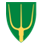 